Actividad N° 2Grado: 7Año A – BÁrea: Ciencias SocialesLee la siguiente información: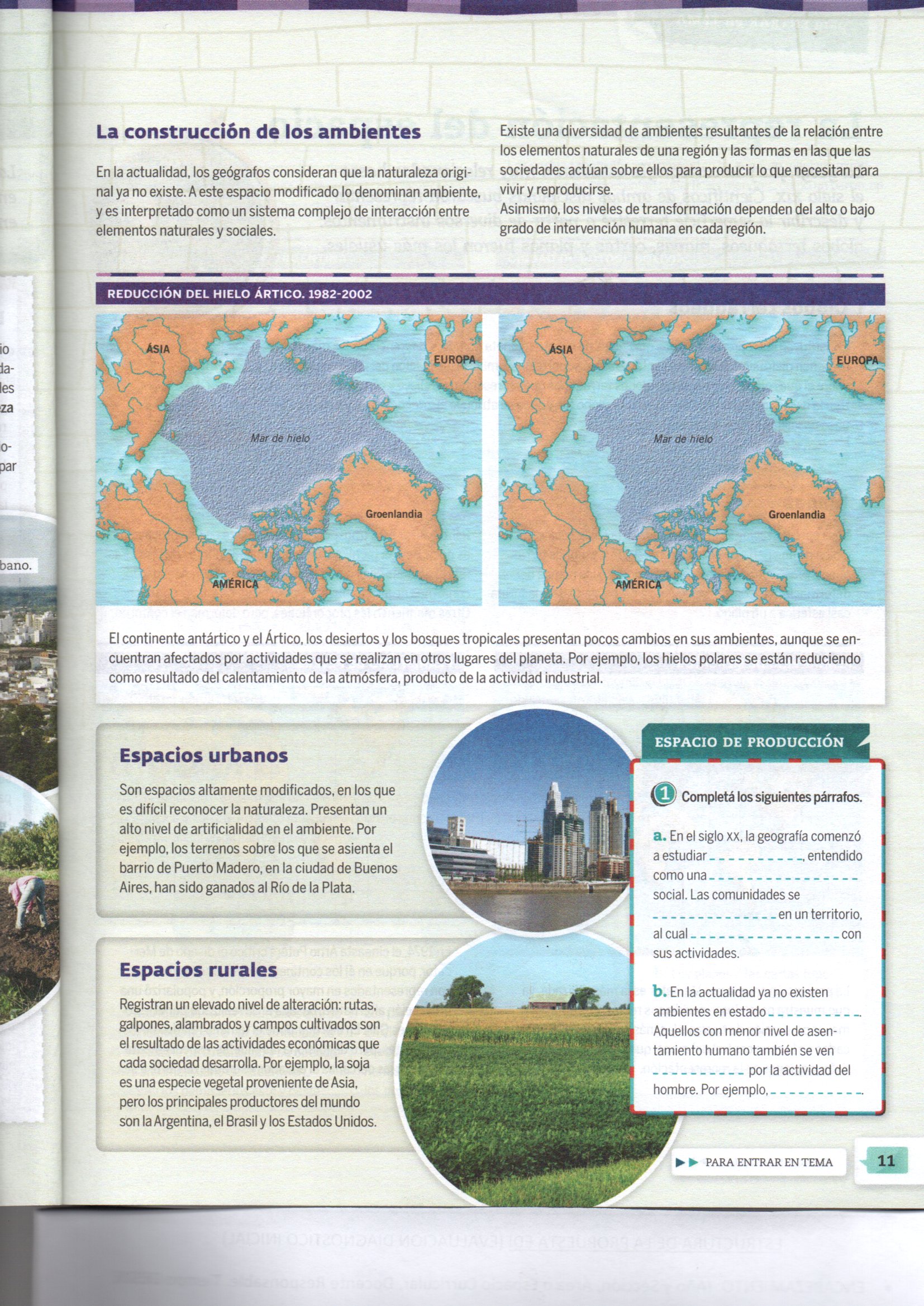 2 – Responde:A - ¿Por qué dirán los geógrafos que la naturaleza original ya no existe? ¿Estás de acuerdo con ellos? Justifica tu respuestaB- ¿A qué se denomina “ambiente”?C - ¿Por qué la Antártida y el Ártico presentan pocos cambios en sus ambientes?D - ¿Qué está sucediendo con los hielos polares? ¿A qué se deberá esa situación? ¿Tendrá influencia en esa situación la actividad humana?3 – Menciona las diferencias entre los espacios urbanos y los espacios rurales. 4 – Completa en tu carpeta la actividad propuesta en el recuadro.5 – Observa el video sobre el espacio geográfico. Explica qué es el espacio geográfico. Luego menciona sus características.6 – En un cuadro sinóptico nombra los componentes del espacio geográfico.7 - ¿Te parece que los componentes del espacio geográfico están relacionados entre sí? Justifica tu respuesta.